português – interpretação de texto Na aula online de hoje, faremos juntos a interpretação da história O JACARÉ COM DOR DE DENTE. 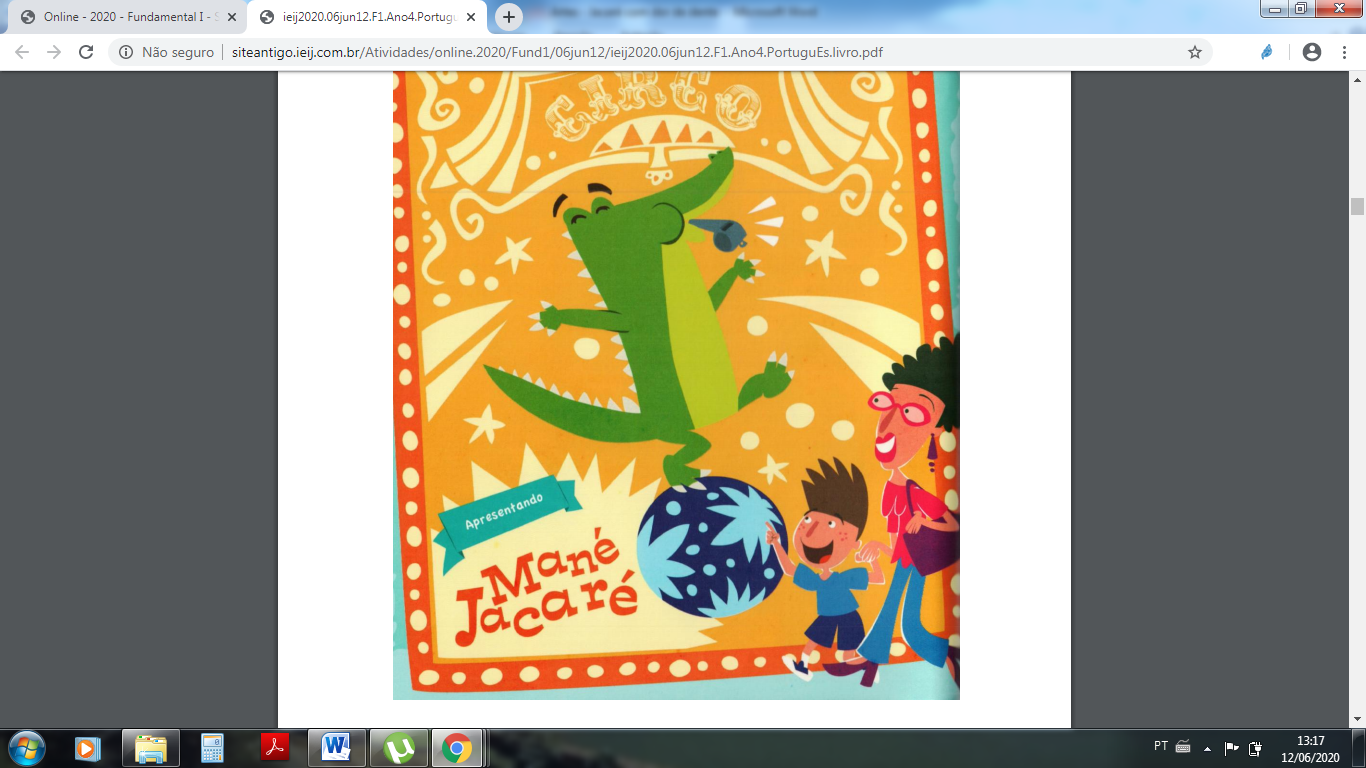 Qual  o nome do personagem principal da história?(        ) Casé Jacaré. (        ) Mané Jacaré.(        ) Lelé Jacaré.Em qual local a história acontece?__________________________________________________________________________________________________________________________Ninguém nunca tinha visto um jacaré tão diferente. O que o jacaré fazia que chamava a atenção das pessoas. Marque um X nas alternativas citadas no livro.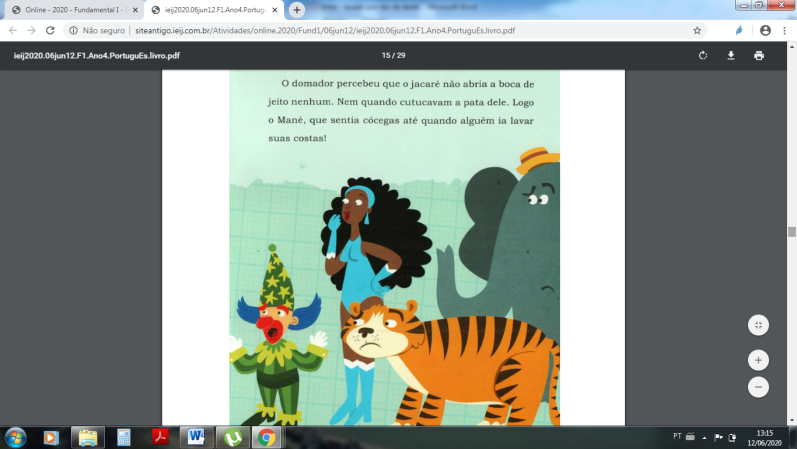 (      )  Andava sobre uma bola.(      ) Andava de carro pelo circo.(      ) Ele pulava só com as patas traseiras.(      ) Andava sobre uma corda bamba.(      ) Andava sobre uma bola.(       ) Fazia graça com o palhaço.(       ) Tocava um apito.Um dia Mané Jacaré acordou com uma terrível dor. Ele mal conseguia abrir a boca. Qual era essa dor? O que aconteceu com ele?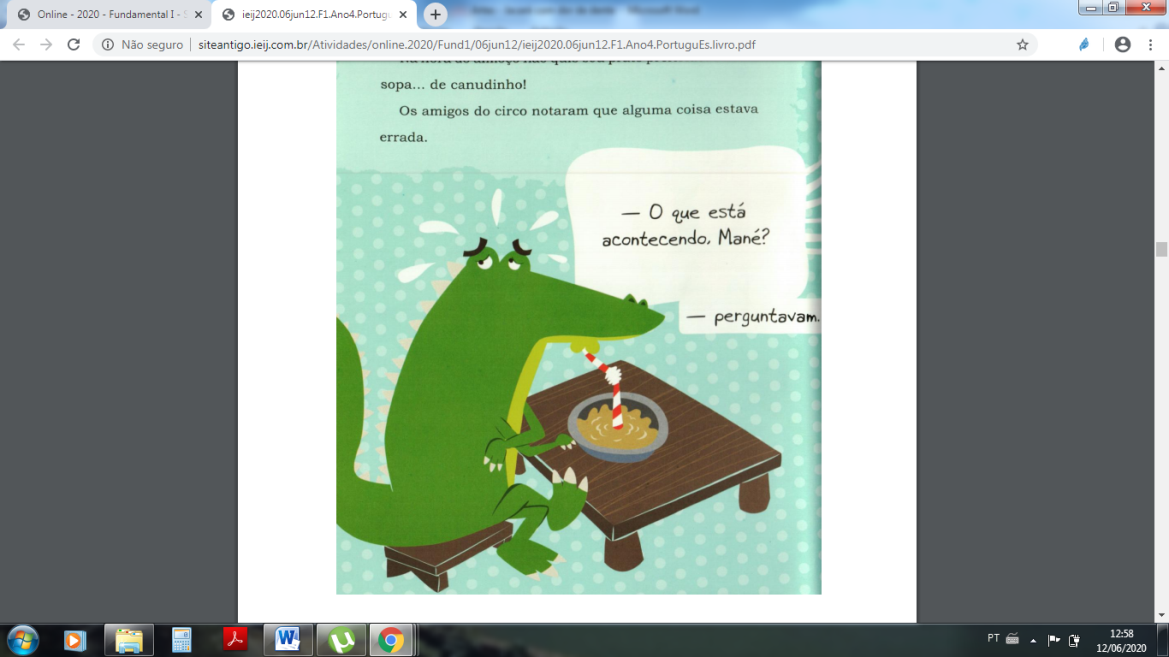 ________________________________________________________________________________________________________________________________________________________________________Qual era o maior medo do Mané Jacaré? Por quê?__________________________________________________________________________________________________________________________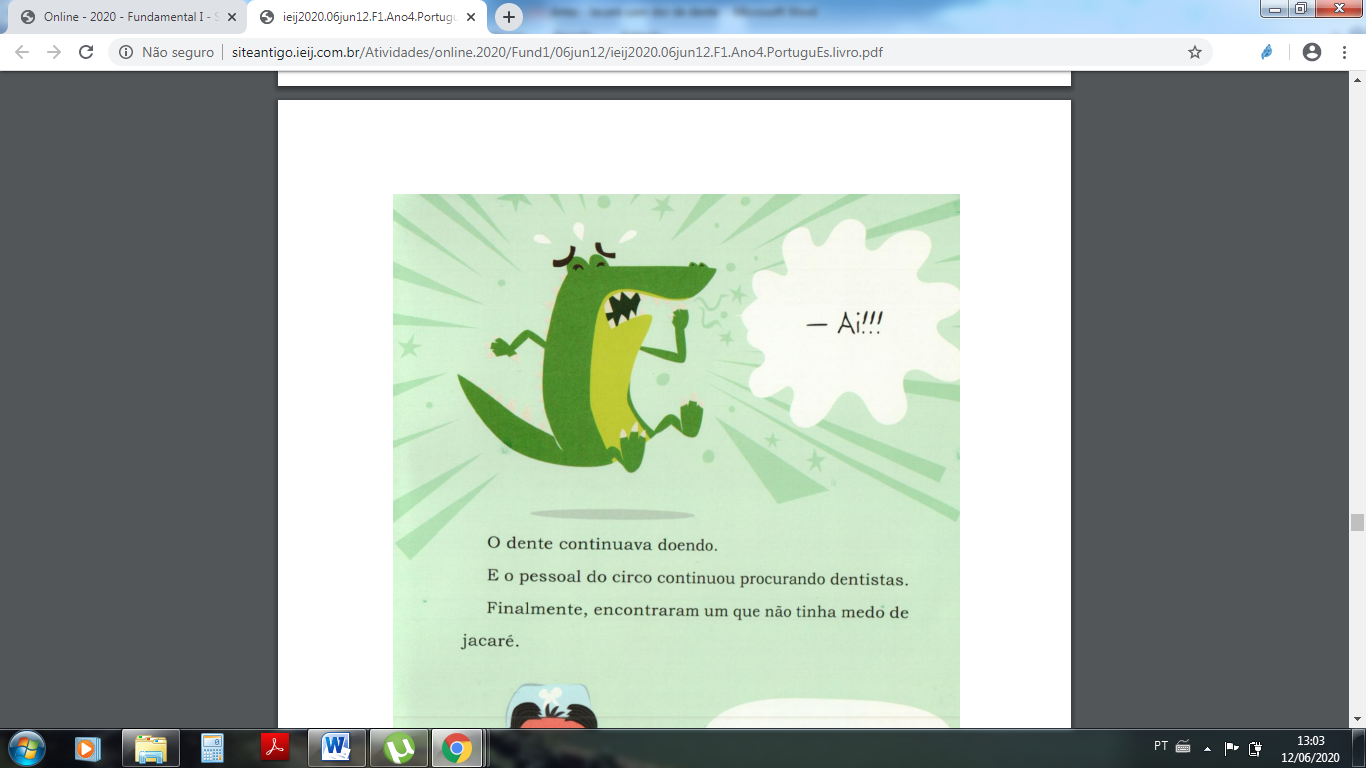 Observe a imagem abaixo e descreva a cena.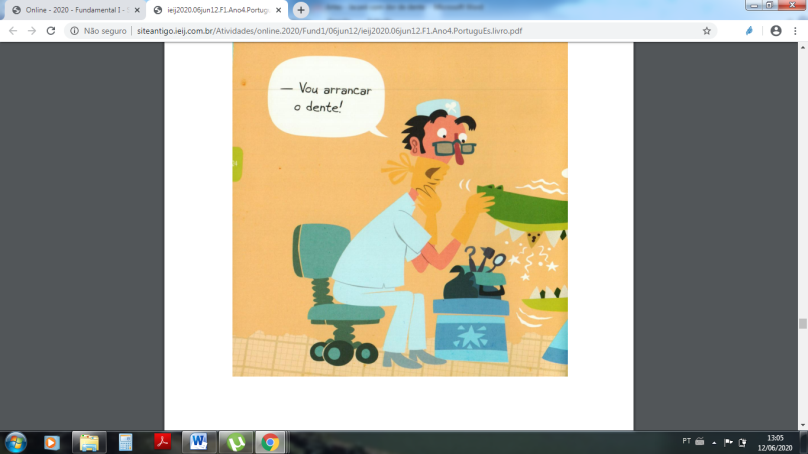 ________________________________________________________________________________________________________________________________________________________________________________________________________________________________________________Como Mané Jacaré conseguiu voltar a ser talentoso e divertido. Descreva o final da história.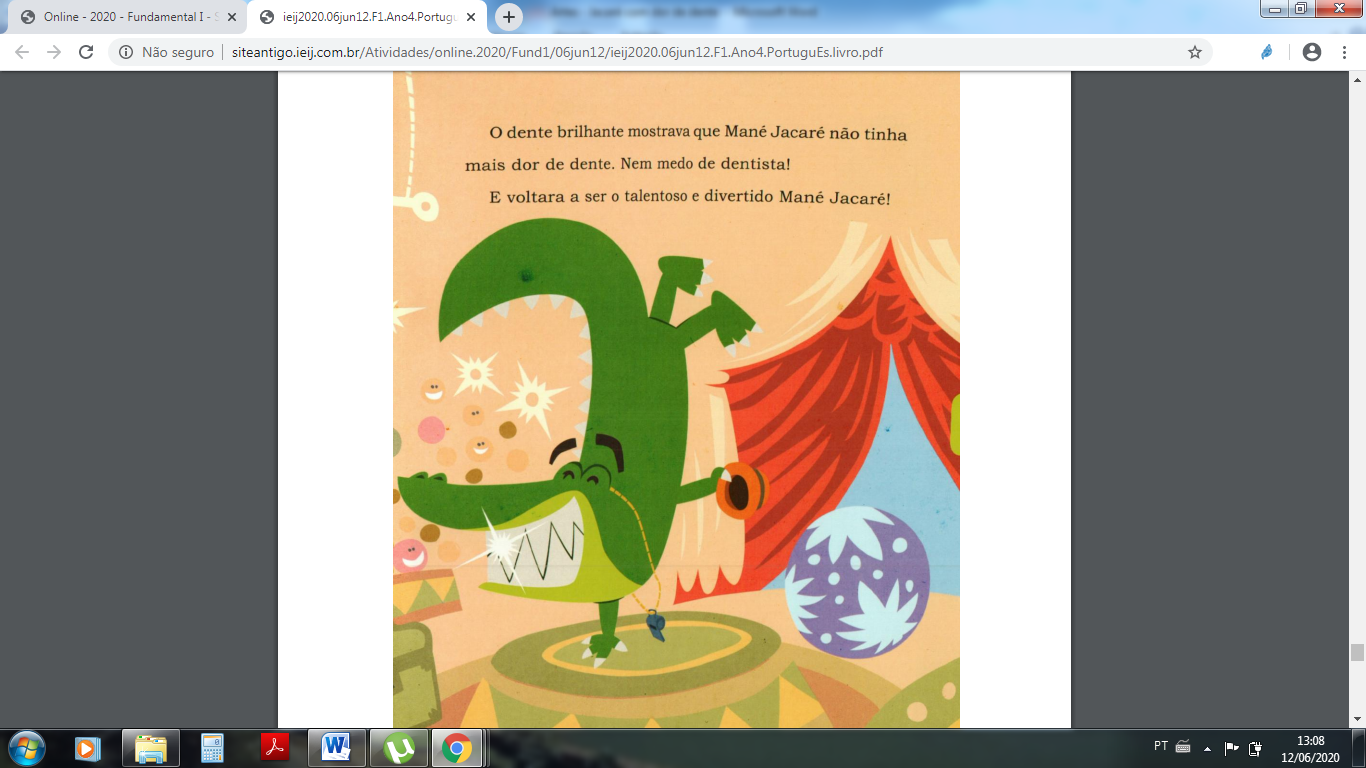 ________________________________________________________________________________________________________________________________________________________________________________________________________________________________________________________________________________________________________________________________